Key Findings: Opioid Prescription Claims among Women of Reproductive Age CDC’s Morbidity and Mortality Weekly Report published a new study looking at how often women aged 15-44 years filled a prescription for specific pain medications, called opioids. CDC researchers found that during 2008–2012, on average, 28% of women aged 15-44 years with private health insurance and 39% of women enrolled in Medicaid filled a prescription written by a healthcare provider for an opioid medication. This is important information for healthcare providers, pharmacists, and women, because taking these medications early in pregnancy, often before women know they are pregnant, can increase the risk for some birth defects (such as spina bifida) and other poor pregnancy outcomes (such as preterm birth or low birth weight). You can read the article here [insert link], and read more below for a summary of this study’s findings. 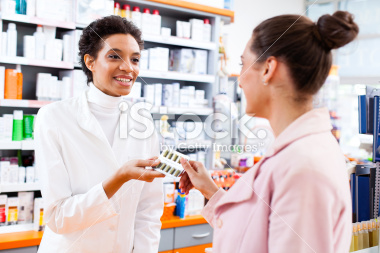 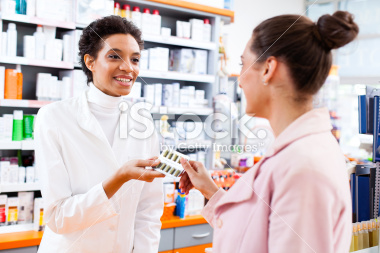 Main Findings During 2008-2012, more than one-quarter of privately-insured and over one-third of Medicaid-enrolled women aged 15-44 years filled a prescription written by a healthcare provider for an opioid medication.The most commonly prescribed opioids were hydrocodone, codeine, and oxycodone. Women aged 30–34 years with private health insurance and women aged 40–44 years with Medicaid were more likely to fill prescriptions for opioids compared with women of other ages.More work is needed to promote interventions to reduce opioid prescriptions among women when safer alternative treatments are available.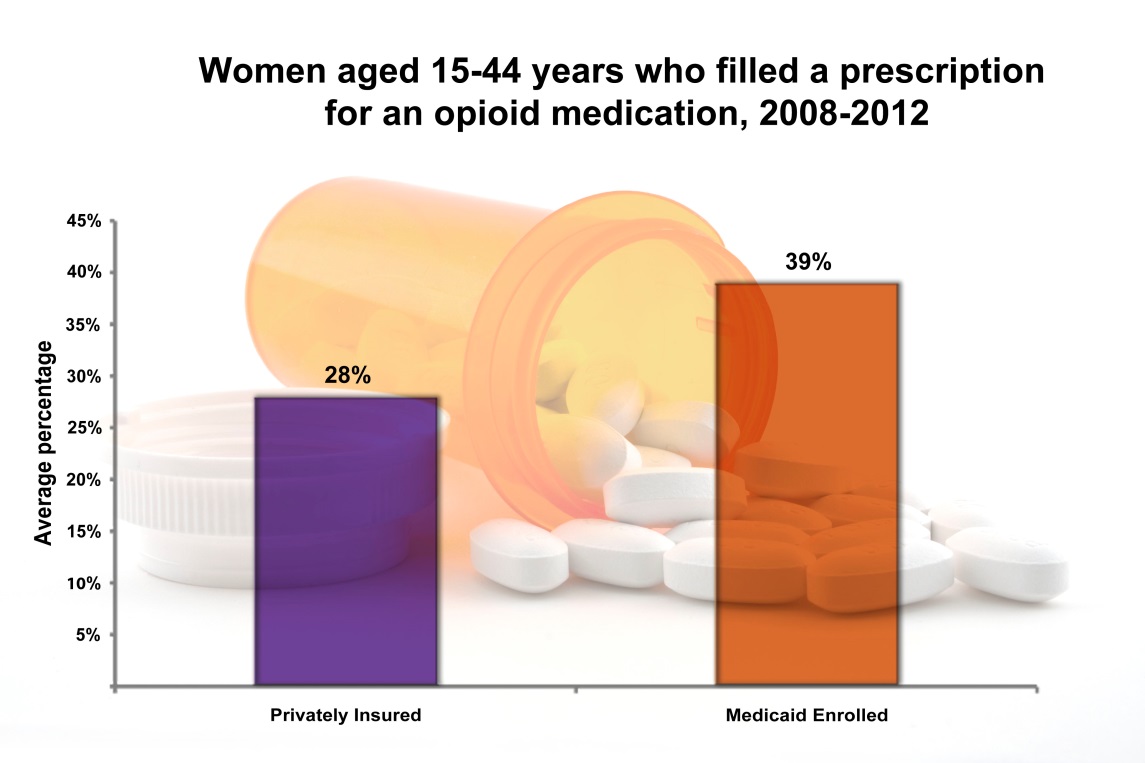 About this StudyResearchers used 2008-2012 data from two large insurance claims datasets: one of women with private health insurance and another of women with Medicaid.Researchers looked for opioid prescriptions filled at outpatient pharmacies by women aged 15 to 44 years.Researchers also looked at how health care coverage type, specific opioid medication type, and a woman’s age were related to filling a prescription for an opioid. Medication Use during Pregnancy: CDC’s ActivitiesCDC’s National Center on Birth Defects and Developmental Disabilities (NCBDDD) is working to improve the health of women and babies through its Treating for Two: Safer Medication Use in Pregnancy initiative. Through Treating for Two, CDC is working with its partners, other federal agencies, and the public to understand trends in medication use among pregnant women and women of reproductive age and to provide women and healthcare providers with information about the safety or risk of using specific medications during pregnancy. This information will allow women and their doctors to make informed decisions about treating health conditions during pregnancy. Treating for Two focuses on the following activities: Better research: Treating for Two is working to expand research on medication use and pregnancy outcomes. Reliable guidance: Treating for Two is building the foundation to establish a process to review evidence and develop guidance for treating conditions in pregnancy.Informed decisions: Through these activities, Treating for Two will provide credible and reliable information to healthcare providers and the public to support treatment decisions in pregnancy.More InformationFor more information about medications and pregnancy, visit www.cdc.gov/pregnancymedication or www.cdc.gov/treatingfortwo  Have questions about how medications you are taking may affect a pregnancy? MotherToBaby.org can help you find the answers to your questions.To learn more about CDC’s work on birth defects, please visit http://www.cdc.gov/ncbddd/birthdefects/On January 9, 2015, FDA released a new Drug Safety Communication on Pain Medicine Use during Pregnancy. For more information, visit http://www.fda.gov/Drugs/DrugSafety/ucm429117.htm If you are a healthcare provider, visit these CDC Expert commentaries on medications and pregnancy:Medication use in pregnancy: http://www.medscape.com/viewarticle/738087 NEW Medscape video on FridayDid you know that deaths from opioid-related drug overdoses among women have increased more than 400% over the last decade? To learn more about CDC’s work on prescription drug overdose visit: http://www.cdc.gov/vitalsigns/PrescriptionPainkillerOverdoses/index.html Key Findings ReferenceCDC. Opioid prescription claims among women of reproductive age — United States, 2008–2012. MMWR Morb Mortal Wkly Rpt. 2015 Jan 23;64(2):37-41.Puntos destacados: Reclamaciones de recetas médicas para opioides de mujeres en edad fértilIdea centralInvestigadores de los CDC hallaron que desde el 2008 al 2012, en promedio el 39% de las mujeres entre 15 y 44 años con seguro de salud de Medicaid y el 28% de las mujeres con seguro de salud privado había surtido una receta de un medicamento opioide al menos una vez durante el año calendario. Los opioides recetados con más frecuencia fueron hydrocodona, codeína y oxicodona. A partir de otros análisis, se ha determinado que tomar estos medicamentos en las primeras etapas del embarazo puede aumentar el riesgo de algunos defectos de nacimiento y otros desenlaces del embarazo.¿Cuál es el siguiente paso?Se necesitan más investigaciones para conocer los efectos de los medicamentos para controlar el dolor en el embarazo.Tener más información sobre el uso de opioides justo antes del embarazo y durante las primeras etapas puede ayudar a crear estrategias para reducir la cantidad de opioides que se recetan innecesariamente.La iniciativa de los CDC llamada Tratamiento para Dos tiene el objetivo de llenar estos vacíos de información. Tratamiento para Dos pretende ampliar la investigación y crear pautas para el tratamiento de afecciones durante el embarazo. Esta información permitirá que las mujeres y sus médicos tomen decisiones informadas para el tratamiento de afecciones durante el embarazo, como por ejemplo el dolor.Información sobre este estudio:Los investigadores usaron los datos sobre reclamaciones a aseguradoras contenidos en dos juegos de datos grandes: uno de Medicaid y el otro de seguro privado. Analizaron los datos desde el 2008 hasta el 2012.Los investigadores estudiaron las recetas de opioides surtidas por mujeres de 15 a 44 años.Analizaron los efectos del tipo de seguro, el tipo de medicamento y la edad de las mujeres. Asimismo, se fijaron en los patrones por raza u origen étnico entre las mujeres aseguradas por Medicaid y por región del país entre las aseguradas por compañías privadas.